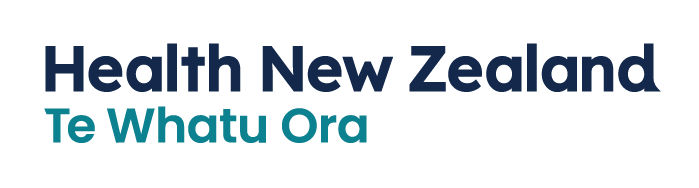 Increasing Access To Funded Vaccines In Community PharmaciesTēnā koutou,On behalf of the National Public Health Service, I would like to acknowledge the critical role community pharmacy has played in immunisation service delivery in recent years. Enabling greater access and options is a high priority for Health New Zealand | Te Whatu Ora (Health NZ) and is particularly valuable in communities with significant pressures on primary care capacity. Since joining the NPHS in October last year, I have been consistently impressed with how the pharmacy sector has partnered with us to develop and expand vaccination services to enable greater whānau access to hauora.In June 2023, Pharmac removed the Xpharm restriction from an additional four vaccines to allow vaccinating community pharmacies to provide funded immunisations to eligible people. So far, we have seen promising uptake from pharmacies for these vaccines, and we are working to encourage more of these vaccines to be offered in community pharmacy settings:Meningococcal B Meningococcal ACWY Human papillomavirus (HPV) Varicella zoster (Shingles) From 1 April 2024, Pharmac will remove the Xpharm restriction from remaining vaccines on the National Immunisation Schedule. This will allow vaccinating community pharmacies with fully authorised vaccinators to provide funded lifespan immunisations to eligible health consumers (consumers). Enabling community pharmacy to offer all scheduled vaccines will help contribute to greater vaccination uptake for whānau and aligns with our commitment to Te Tiriti o Waitangi. Supporting pharmacyWe have updated this operational guide to assist pharmacies who are new to vaccination and those who are offering additional vaccines as they become available. Further updates will be cascaded via usual pharmacy communication channels. The following forums are also planned:Training – vaccinators who will administer ‘whole-of-life’ vaccines will be required to be fully authorised vaccinators and have completed the required training and authorisation processes. (See the below section ‘Vaccinator Authorisation’)If you have any questions or comments at any stage, please contact the Health NZ Prevention team at immunisation@health.govt.nzWe are grateful for your continued support and incredible mahi protecting the people of Aotearoa New Zealand from vaccine preventable disease.Nāku noa, nā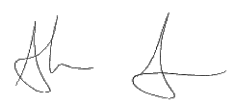 Alana Ewe-SnowDirector, PreventionNational Public Health ServiceFUNDED VACCINES AVAILABLE IN COMMUNITY PHARMACYLINKS & RESOURCES VACCINATOR AUTHORISATION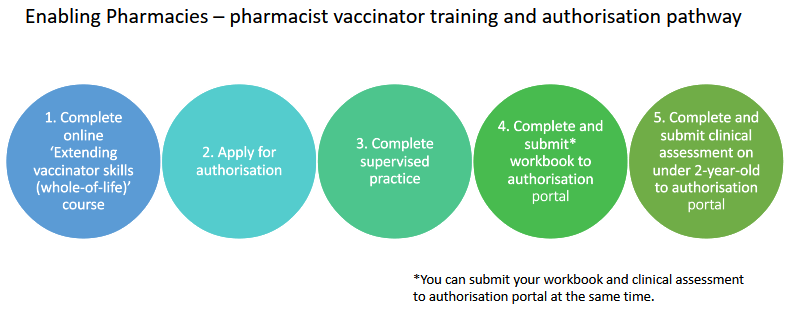 TrainingFor all education and training related information contact the Immunisation Advisory Centre (IMAC):Email imaceducation@auckland.ac.nzCall 0800 882 873To get in touch with local coordinators and regional advisors, visit the IMAC website.Authorisation It is the responsibility of each vaccinator to ensure they maintain their relevant training and authorisation requirements and only practice within their scope.For any questions related to authorisation, including how to apply, please contact vaccinatorauthorisations@health.govt.nz.ONBOARDING The first step to offer any of these newly available funded vaccines is to identify your current situation and follow the steps below. The community pharmacy must hold an Immunisation Schedule within their Integrated Community Pharmacy Services Agreement (ICPSA) to offer funded immunisation services. If in doubt, confirm with your regional System Design Manager – Referred Services (contact details in Links & Resources section). Funding for the new childhood immunisations will be enabled through a letter adding these vaccines to Schedule 3A.5 (Immunisation Services) of the ICPSA.Pharmacy offers a vaccination service, holds an ICPSA Immunisation Schedule and uses the Inventory PortalFrom 1 April 2024 most funded childhood vaccines under the New Zealand National Immunisation Schedule will be available to approved pharmacies.Pharmacy offers a vaccination service, holds an ICPSA Immunisation Schedule but does not use the Inventory PortalThe pharmacy must request access to the Inventory Portal to access funded vaccines. The Pharmacy must contact their regional System Design Manager – Referred Service to process a new site setup form found in Appendix B of the COVID-19 Operating Guidelines here. This process takes 5 working days to establish. Once access to the Inventory Portal is granted, a vaccinating pharmacy can order any or all of the available funded vaccines listed on page 4.Pharmacy does not offer a vaccination service but wishes to do soContact the regional System Design Manager – Referred Service to discuss the process to include the Immunisation Schedule in their ICPSA. The System Design Manager will liaise with Sector Operations and Immunisation leads to update the contract. Note, this process may take several weeks. Confirm with the regional System Design Manager when the pharmacy can start offering funded vaccinations during this process. Some districts require a visit and sign-off by a District Immunisation Lead and/or Immunisation Co-ordinators before the expanded schedule can be offered. The pharmacy must ensure they have appropriately trained and qualified staff working within their scope for the vaccinations to be provided, standard operating procedures and a robust cold chain and inventory management system in place to safely offer vaccination services. District Immunisation Leads and/or Immunisation Co-ordinators may be able to assist with the onboarding process. Medicines Control regulates the pharmaceutical supply chain, including community pharmacies. Pharmacies are issued with a Licence to Operate Pharmacy (Licence) in accordance with the Medicines Act 1981 and are required to have and maintain appropriate equipment necessary to provide pharmacy services (including vaccination services). By holding a Licence to Operate Pharmacy, pharmacies providing vaccination services are deemed to hold current cold chain accreditation.In 2017, the Ministry of Health published the National Standards for Vaccine Storage and Transportation for Immunisation Providers, which outline the cold chain management requirements that all immunisation providers, (including community pharmacies) must meet if they provide a vaccination service.Community pharmacies who are offering or who plan to offer vaccination services are responsible for complying with all requirements within the Standards (including appropriate equipment, monitoring, recording, and policies and procedures).Notwithstanding this requirement on pharmacies, the district Immunisation Co-ordinator will need to undertake spatial logging of the pharmaceutical refrigerator used to store vaccines. The pharmacy must request access to the Inventory Portal where funded vaccines are managed. The pharmacy must contact their regional System Design Manager – Referred Service to process a new site setup form found in Appendix B of the National Immunisation Operating Guidelines COVID-19 Vaccines and General Operating Guidance here. This process takes 5 working days to establish. The pharmacy’s inventory management processes must differentiate between funded and unfunded vaccine stock. Once access to the Inventory Portal is granted, a vaccinating pharmacy can order any or all of the available funded vaccines listed on page 4 as and when their team are ready to commence offering these new vaccination services.Coordinating servicesIt is recommended that a vaccinating pharmacy notifies their local Immunisation Co-ordinator, District Immunisation Lead, and regional System Design Manager – Referred Service to let them know that they are offering new vaccination services. Notification pathways may differ between regions and may include Development and Delivery Leads, LV System Design and/or Pharmacy Engagement Leads; adhere to local guidelines accordingly. This information assists with the wider district planning and central consumer communications.AccessibilityA pharmacy should consider how their vaccination area/space may be optimised to ensure it is accessible for those with disabilities or mobility issues. Resources and support are available in the NIP Dropbox. See the site checklist for complete guidance. The vaccination area should be child friendly and include distractions suitable for younger whānau members. Access to interpreter services should be in place based on local processes.ORDERINGADMINISTRATIONVaccination historyVaccinators should review a consumer’s vaccination history to determine which vaccines the person may be due for. It is best clinical practice to discuss vaccination status with the consumer prior to administering any vaccine. This will help determine if the consumer is eligible for other vaccines.If a dose of a particular vaccine is not documented and is clinically indicated for the consumer, the vaccinator should proceed with vaccination. If the whānau have a GP, their medical centre could be contacted to confirm doses if vaccination history is not clear. More detail on this clinical decision-making process is covered in IMAC clinical training courses or vaccinators can call 0800 IMMUNE for clinical support.The Aotearoa Immunisation Register (AIR) vaccinator portal now displays a consumer’s vaccination history from records previously entered into the COVID-19 Immunisation Register (CIR) and National Immunisation Register (NIR). Note, the AIR record may be incomplete for people born before 2005.ConsumablesNeedles for drawing up and administration, plasters and other consumables not provided with the vaccine must be purchased by the immunisation provider. The cost of these consumables is covered by the immunisation administration fee. Pharmacies should hold a variety of needle sizes to ensure the appropriate one is selected for the consumer. Consumables can be purchased from your usual pharmacy wholesalers, EBOS or Amtech. CollateralA summary of consumer collateral available is in the NIP Dropbox. These can be downloaded for use directly from the Dropbox or printed copies can be ordered for free via Bluestar. This includes vaccine-specific consent forms, vaccination information as well as post vaccination advice. HealthEd also has free vaccination resources available to order. To register on the Bluestar portal pharmacies should select ‘Need to Register’ and complete the online registration form.In the NIP Dropbox there are additional formats for some resources, including audio, braille, easy read, and large print.Consumers can also obtain information from the new immunisation website: (pages are also available in a printable format( https://www.immunise.health.nz/ Consumer collaterals should be available in their most current version for vaccinators to use prior to commencing vaccinating. Monitoring for reactionsIt is the vaccinator’s responsibility to monitor the safety of the consumer for potential reactions after vaccination. If a reaction occurs while the consumer is waiting, first make sure appropriate medical attention is given. Reports of reactions following vaccination is a key tool for Medsafe to understand the experience of people who are vaccinated in Aotearoa New Zealand. Any member of the public including consumers, vaccinators and healthcare professionals are encouraged to submit a report for themselves or others who have experienced a reaction following vaccination, no matter how minor or severe. 
Please submit reports online directly to the Centre for Adverse ReactionsMonitoring on their website (https://pophealth.my.site.com/carmreportnz/s/)Screening toolsIt is the vaccinator’s responsibility to ensure any vaccine administered is appropriately indicated for the consumer and that the consumer has met the Pharmac eligibility criteria. IMAC has developed a health professional screening tool as well as a consumer version to assist with the screening and informed consent process.RECORDING All vaccinations should be recorded in the Aotearoa Immunisation Register (AIR).The AIR vaccinator portal displays a consumer’s immunisation history. When an immunisation is recorded by a vaccinator in the AIR, this immunisation will also be able to be seen by other authorised health professionals through the AIR vaccinator portal. If the consumer is enrolled with a medical centre, they will receive a notification of any immunisation recorded in the AIR to their Patient Management System (PMS). For pharmacies who are not registered to use the AIR, please follow the link here and complete the sign-up steps. For more support using the AIR, there is a toolkit available on the AIR website. Registration with and access to the AIR is mandatory before any funded vaccines are provided through a community pharmacy. It is expected that pharmacies will also document the vaccination event in their PMS. Some Districts may provide local training on entering vaccinations and link with local AIR admin teams for support.Sites should ensure they have a process for managing interruptions to business such as power / internet outage which may affect ability to record vaccines into the AIR. Written consent forms or AIR vaccine recording forms should be available for this situation; these can be found on the AIR website, in the Dropbox or ordered via Bluestar. The Inventory Portal captures vaccine stock management including orders placed, orders receipted and consumption or wastage. All vaccine deliveries should be receipted, and doses consumed or wasted should also be recorded in the inventory portal to ensure an accurate national vaccine stock picture is maintained.CLAIMING Claiming for a funded vaccine administration should be processed like a normal prescription – via the prescription batch claiming process through your pharmacy management system (Toniq or RxOne). Some vaccines may have two Pharmacodes, e.g., the HPV vaccine comes as a 10-pack when ordered via the Inventory Portal and as a single pack via a wholesaler (for unfunded vaccinations). Pharmacies should ensure they select the correct Pharmacode based on the pack size and the eligibility of the consumer. Other vaccines may have one Pharmacode, e.g., meningococcal vaccines, covering both funded and unfunded (private) purchased stock. The pharmacy is required to code the vaccine as J4/A4 if Pharmac’s eligibility criteria is met or NSS if the vaccine is to be purchased privately. Pharmacies must purchase the funded immunisation vaccine upfront. Pharmacies can claim reimbursement for the funded influenza vaccine; the cost of the vaccine (with the reimbursement price set by Pharmac through the Pharmaceutical Schedule) plus an administration fee.The process for claiming for COVID-19 vaccinations has not changed as it sits in a different Immunisation Schedule. Continue to record and claim for COVID-19 vaccinations in the AIR.VACCINE BOOKINGS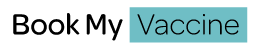 Consumers can make vaccination bookings through Book My Vaccine (BMV) for COVID-19 (all ages), influenza (all ages), Tdap (11 years and older) and MMR (12 months and older), HPV9 (9 to 45 years), MenB and MenACWY (13 to 25 years), rZV (herpes zoster/shingles) (50 years and older), and scheduled childhood immunisations and catch-ups. All of these vaccines are available for providers to add to their site now.If a pharmacy delivers publicly funded vaccinations to casual or unenrolled consumers, it is encouraged they use BMV to ensure whānau can self-identify how to access vaccinations from their local providers.  The scheduled childhood immunisations and catch-ups are currently scheduled for consumers to be able to book from 2 April. Vaccinating pharmacies who want to sign up to use BMV can choose to either offer ‘live’ appointments or be listed as vaccination provider with a link to a website for further information. A new site and user set up form can be accessed here, and returned to help@imms.min.health.nz. Vaccinating pharmacies who are existing users of BMV and would like to change the vaccines available for appointments can log in and manage their vaccine supplies, or complete a new vaccine form and return to help@imms.min.health.nz. Vaccinating pharmacies who use BMV will need to log in to view consumer bookings and manage appointment schedules. To request technical support with using BMV, email help@imms.min.health.nz or call 0800 223 987.Further information on BMV for providers can be found here. Additionally, if a pharmacy is willing to offer a ‘walk in’ service they should include this on their Healthpoint summary including hours this service is more likely to be available. HealthpointA pharmacy should check that their Healthpoint profile accurately reflects which vaccines are currently being offered by their pharmacy and if they are offering walk in services. Health NZ and Whakarongorau resources often refer people to Healthpoint to check what their local providers offer so it’s important this information is current and regularly checked.Go to www.healthpoint.co.nz to log-in and update your Healthpoint profile. If you need assistance with editing: visit How to Edit and Update your Healthpoint page For further support please contact info@healthpoint.co.nz or Healthpoint on 09 630 0828.Site checklistAs a general principle, the vaccinating site and staff should be well-prepared and adhere to standard operating procedures (SOPs) and best practice standards. These include the clinical governance and health and safety standards that would be expected in a clinical environment to ensure staff and consumer safety. Vaccinating Authorisation GuideSupporting whānau into primary carePharmacy sites need to be aware that whānau that are not currently enrolled/engaged with primary care may attend for vaccination. While it is preferrable that a 6 week medical check is completed prior to the first immunisations being administered, if the whānau report no concerns and the pharmacist is confident to proceed, the vaccines should be given. For clinical support to make this decision, a pharmacist should call 0800 IMMUNE or contact the District team / local medical centre if accepting new patients to arrange a 6 week check prior to vaccinating.  If a pharmacist has any immediate concerns for the welfare of baby, the pharmacist should refer whānau immediately for medical review either at an After Hours or Emergency Department (ED) service. It would be recommended that a call ahead is done so that the service is expecting the whānau and knows how to contact them if the whānau do not attend.  If pharmacy staff have any concern that a child may have been subjected to any abuse or neglect it is their legal obligation to refer to Social Services/ Oranga Tamariki – (0508 326 459) or if you believe a child is in immediate danger, call the Police on 111.EligibilityWhānau on visas without permanent residency in Aotearoa New Zealand may be concerned that they are not entitled for healthcare. This link outlines who is entitled to receive free healthcare in Aotearoa New Zealand.All vaccinations regardless of visa status are free for every child aged until they turn 18 years. This includes any catch up vaccines.  Refer to the Immunisation Handbook, Appendix 2, for advice on planning Immunisation Catch-up schedules. Catch up schedule templates can be accessed from Dropbox through this link. Newborn hearing testWhānau should also be aware that their baby is also entitled to a free newborn hearing test. In some cases, this may have been completed in hospital or birthing centre before baby goes home but some whānau may have missed this opportunity. Pharmacies should be aware how whānau can access this locally if not already completed. See Universal Newborn Hearing Screening Programme. From 1 April 2024From 1 April 2024Rotarix®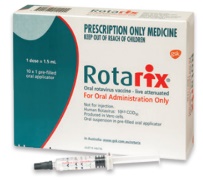 On the immunisation schedule at ages 6 weeks and 3 monthsInfanrix®hexa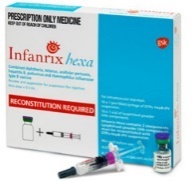 On the immunisation schedule at ages 6 weeks, 3 months and 5 monthsPrevenar 13®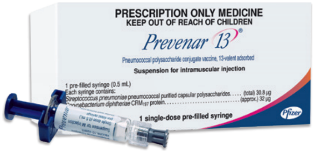 On the immunisation schedule at ages 6 weeks, 5 months and 12 monthsHiberix®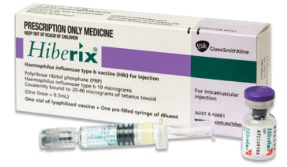 On the immunisation schedule at age 15 monthsVarivax®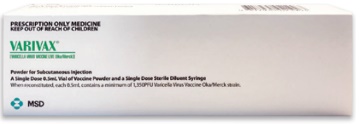 On the immunisation schedule at age 15 monthsInfanrix®IPV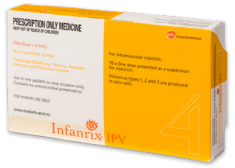 On the immunisation schedule at age 4 yearsAlready availableAlready availableBexsero®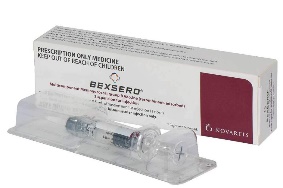 On the immunisation schedule at ages 3 months, 5 months and 12 months plus high-risk groups.Vaccinators should also be aware of the ‘alternative schedule’ for MenB vaccinations starting at 8 weeks and discuss this with whānau at the six week vaccination event.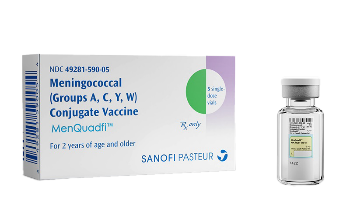 Menquadfi®On the immunisation schedule for certain high-risk groupsBoostrix®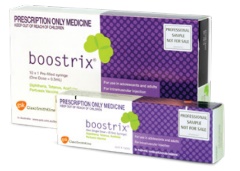 On the immunisation schedule at ages 11 to 12 yearsPriorix®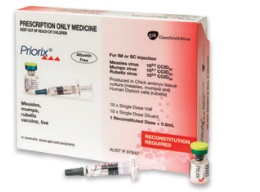 On the immunisation schedule at ages 12 and 15 monthsGardasil 9® 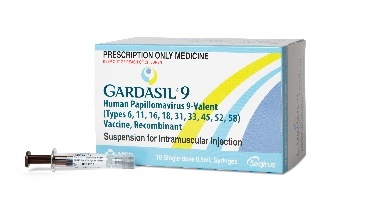 On the immunisation schedule at ages 11 to 12 yearsShingrix®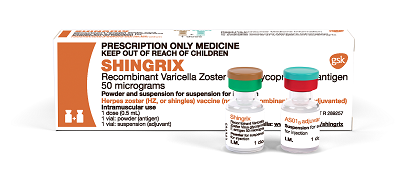 On the immunisation schedule for people when aged 65.InfluenzaCOVID-19 VACCINESPharmacode – FUNDEDOrder via Inventory Portal weeklyPharmacode - UNFUNDEDPharmacode - UNFUNDEDCOVID-19 Order via Inventory Portal (various brands)Order via Inventory Portal (various brands)Order via Inventory Portal (various brands)DTaP-IPVdiphtheria, tetanus, acellular pertussis, polioInfanrix-IPV	2086417 (10 pack)Maximum order quantity: 30 units(3xOP)DTap-IPV-HepB-Hibdiphtheria, tetanus, acellular pertussis, polio, hepatitis B, Haemophilus influenzae type bInfanrix-hexa	2459396 (10 pack)Maximum order quantity: 30 units(3xOP)HibHaemophilus influenzae type bHiberix		2087758 (single)Maximum order quantity: 30 unitsHPVhuman papillomavirusGardasil9	2506254 (10 pack)Maximum order quantity: 30 units (3xOP)HCL - Gardasil 92485427 (single)InfluenzaOrder via usual pharmacy wholesaler. Has upfront cost.Order via usual pharmacy wholesaler. Has upfront cost.Order via usual pharmacy wholesaler. Has upfront cost.MenACYWMeningococcal ACWYMenQuadfi 	2649012 (single)Maximum order quantity: 10 unitsHCL - MenactraHCL - MenQuadfi1179341 (5 pack)2649012 (single)MenBmeningococcal B vaccineBexsero 		2556251 (single)Maximum order quantity: 30 units HCL – Bexsero2556251 (single)MMRmeasles, mumps, rubellaPriorix 		2509369 (10 pack)Maximum order quantity: 30 units (3xOP)HCL - Priorix1161737 (single)PCV13pneumococcal conjugate vaccine (13 valent)Prevenar 13	2383047 (single)		2451085 (10 pack)Maximum order quantity: 30 units(3xOP)RVRotavirusRotarix 	2650290 (tube 10 pack)	2509415 (applicator 10 pack)Maximum order quantity: 30 units(3xOP)Tdaptetanus, diphtheria, acellular pertussisBoostrix 		2459418 (10 pack)Maximum order quantity: 50 units (5xOP)HCL/Propharma - Boostrix2061996 (single)VVvaricella (chickenpox) vaccineVarivax		2173085 (single)		2593793 (10 pack)Maximum order quantity: 30 units(3xOP)ZV/Shingleszoster (shingles) vaccineShingrix 		2631687 (single)Maximum order quantity: 30 unitsHCL - ShingrixPropharma - Shingrix1173125 (single)2631687 (single)Prophylactic paracetamol for Meningococcal B vaccineIt is recommended that pēpi aged under 2 years receive prophylactic paracetamol alongside their Bexsero vaccination. Bexsero - Immunisation Advisory Centre (immune.org.nz).Pharmacists may supply paracetamol oral liquid (120 mg/5 mL or 250 mg/5 mL) to whānau of pēpi receiving Bexsero by Direct Provision under the Pharmaceutical Schedule:Direct Provision by a pharmacist of up to 200mL permitted under the provisions in Part I of Section A in conjunction with immunisation of a child under 2 years of age with meningococcal B multicomponent vaccine (Bexsero).Vaccinators in primary care may obtain paracetamol oral liquid on PSO for this purpose.It is recommended to obtain a recent weight for an infant to calculate the correct dose of paracetamol. Access to baby scales in the vaccination room is suggested.Sites should have up to date consumer leaflets to support the use of prophylactic paracetamol which can be accessed in the NIP Dropbox or via HealthEd / Bluestar. NIP8788 MenB paracetamol use under 2 years – A5 fact sheet WEB.pdf (dropbox.com).VACCINESPharmacode – FUNDEDOrder via Inventory PortalCLAIMINGCOVID-19Various brandsOrder via Inventory PortalComplete as usual in the Inventory Portal: each vaccination will automatically generate the separate COVID-19 Vaccination Administration Fee.DTaP-IPVdiphtheria, tetanus, acellular pertussis, polioInfanrix-IPV	2086417 (10 pack)Complete in Pharmacy Management System (Toniq, RxOne).Select the correct Pharmacode based on table.If funded:Dispense vaccine(s) as A4/J4Dispense one ‘Immunisation Administration’ to claim fee Pharmacode 2660733orDispense one ‘Immunisation co-administration (influenza & shingles) fee’ (Pharmacode 2664453)
If unfunded enter vaccine(s) as NSS. The cost of the vaccine plus the administration fee can be passed to the consumer as a private purchase.DTap-IPV-HepB-Hibdiphtheria, tetanus, acellular pertussis, polio, hepatitis B, Haemophilus influenzae type bInfanrix-hexa	2459396 (10 pack)Complete in Pharmacy Management System (Toniq, RxOne).Select the correct Pharmacode based on table.If funded:Dispense vaccine(s) as A4/J4Dispense one ‘Immunisation Administration’ to claim fee Pharmacode 2660733orDispense one ‘Immunisation co-administration (influenza & shingles) fee’ (Pharmacode 2664453)
If unfunded enter vaccine(s) as NSS. The cost of the vaccine plus the administration fee can be passed to the consumer as a private purchase.HibHaemophilus influenzae type bHiberix		2087758 (single)Complete in Pharmacy Management System (Toniq, RxOne).Select the correct Pharmacode based on table.If funded:Dispense vaccine(s) as A4/J4Dispense one ‘Immunisation Administration’ to claim fee Pharmacode 2660733orDispense one ‘Immunisation co-administration (influenza & shingles) fee’ (Pharmacode 2664453)
If unfunded enter vaccine(s) as NSS. The cost of the vaccine plus the administration fee can be passed to the consumer as a private purchase.HPVhuman papillomavirusGardasil 9 	2506254 (10 pack)Complete in Pharmacy Management System (Toniq, RxOne).Select the correct Pharmacode based on table.If funded:Dispense vaccine(s) as A4/J4Dispense one ‘Immunisation Administration’ to claim fee Pharmacode 2660733orDispense one ‘Immunisation co-administration (influenza & shingles) fee’ (Pharmacode 2664453)
If unfunded enter vaccine(s) as NSS. The cost of the vaccine plus the administration fee can be passed to the consumer as a private purchase.InfluenzaVarious brandsOrder via usual wholesalerComplete in Pharmacy Management System (Toniq, RxOne).Select the correct Pharmacode based on table.If funded:Dispense vaccine(s) as A4/J4Dispense one ‘Immunisation Administration’ to claim fee Pharmacode 2660733orDispense one ‘Immunisation co-administration (influenza & shingles) fee’ (Pharmacode 2664453)
If unfunded enter vaccine(s) as NSS. The cost of the vaccine plus the administration fee can be passed to the consumer as a private purchase.MenACYWMeningococcal ACWYMenQuadfi 	2649012 (single)Complete in Pharmacy Management System (Toniq, RxOne).Select the correct Pharmacode based on table.If funded:Dispense vaccine(s) as A4/J4Dispense one ‘Immunisation Administration’ to claim fee Pharmacode 2660733orDispense one ‘Immunisation co-administration (influenza & shingles) fee’ (Pharmacode 2664453)
If unfunded enter vaccine(s) as NSS. The cost of the vaccine plus the administration fee can be passed to the consumer as a private purchase.MenBmeningococcal B vaccineBexsero 		2556251 (single)Complete in Pharmacy Management System (Toniq, RxOne).Select the correct Pharmacode based on table.If funded:Dispense vaccine(s) as A4/J4Dispense one ‘Immunisation Administration’ to claim fee Pharmacode 2660733orDispense one ‘Immunisation co-administration (influenza & shingles) fee’ (Pharmacode 2664453)
If unfunded enter vaccine(s) as NSS. The cost of the vaccine plus the administration fee can be passed to the consumer as a private purchase.MMRmeasles, mumps, rubellaPriorix 		2509369 (10 pack)Complete in Pharmacy Management System (Toniq, RxOne).Select the correct Pharmacode based on table.If funded:Dispense vaccine(s) as A4/J4Dispense one ‘Immunisation Administration’ to claim fee Pharmacode 2660733orDispense one ‘Immunisation co-administration (influenza & shingles) fee’ (Pharmacode 2664453)
If unfunded enter vaccine(s) as NSS. The cost of the vaccine plus the administration fee can be passed to the consumer as a private purchase.PCV13pneumococcal conjugate vaccine (13 valent)Prevenar 13	2383047 (single)		2451085 (10 pack)Complete in Pharmacy Management System (Toniq, RxOne).Select the correct Pharmacode based on table.If funded:Dispense vaccine(s) as A4/J4Dispense one ‘Immunisation Administration’ to claim fee Pharmacode 2660733orDispense one ‘Immunisation co-administration (influenza & shingles) fee’ (Pharmacode 2664453)
If unfunded enter vaccine(s) as NSS. The cost of the vaccine plus the administration fee can be passed to the consumer as a private purchase.RVRotavirusRotarix 	2650290 (tube 10 pack)	2509415 (applicator 10 pack)Complete in Pharmacy Management System (Toniq, RxOne).Select the correct Pharmacode based on table.If funded:Dispense vaccine(s) as A4/J4Dispense one ‘Immunisation Administration’ to claim fee Pharmacode 2660733orDispense one ‘Immunisation co-administration (influenza & shingles) fee’ (Pharmacode 2664453)
If unfunded enter vaccine(s) as NSS. The cost of the vaccine plus the administration fee can be passed to the consumer as a private purchase.Tdaptetanus, diphtheria, acellular pertussisBoostrix 		2459418 (10 pack)Complete in Pharmacy Management System (Toniq, RxOne).Select the correct Pharmacode based on table.If funded:Dispense vaccine(s) as A4/J4Dispense one ‘Immunisation Administration’ to claim fee Pharmacode 2660733orDispense one ‘Immunisation co-administration (influenza & shingles) fee’ (Pharmacode 2664453)
If unfunded enter vaccine(s) as NSS. The cost of the vaccine plus the administration fee can be passed to the consumer as a private purchase.VVvaricella (chickenpox) vaccineVarivax		2173085 (single)		2593793 (10 pack)Complete in Pharmacy Management System (Toniq, RxOne).Select the correct Pharmacode based on table.If funded:Dispense vaccine(s) as A4/J4Dispense one ‘Immunisation Administration’ to claim fee Pharmacode 2660733orDispense one ‘Immunisation co-administration (influenza & shingles) fee’ (Pharmacode 2664453)
If unfunded enter vaccine(s) as NSS. The cost of the vaccine plus the administration fee can be passed to the consumer as a private purchase.ZV/Shingleszoster (shingles) vaccineShingrix 		2631687 (single)Complete in Pharmacy Management System (Toniq, RxOne).Select the correct Pharmacode based on table.If funded:Dispense vaccine(s) as A4/J4Dispense one ‘Immunisation Administration’ to claim fee Pharmacode 2660733orDispense one ‘Immunisation co-administration (influenza & shingles) fee’ (Pharmacode 2664453)
If unfunded enter vaccine(s) as NSS. The cost of the vaccine plus the administration fee can be passed to the consumer as a private purchase.1) Planning Y / NGoal: Whānau can easily access a vaccination service which meets their needs in a whānau centred manner. Goal: Whānau can easily access a vaccination service which meets their needs in a whānau centred manner. A plan is in place for equitable access, including: Access to translation and interpretation services including sign language Y   N Service delivery space can comfortably support whānau/support people who may accompany consumers (including toddlers, and children who may be in prams), as well as kaiāwhina service if requiredY   N Venue access caters for people with disabilities and support for those with visual or hearing impairmentsY   N Utilise accessibility resources in the Immunisation Dropbox Vaccine teams – making your venue more accessible - DropboxY   N SOPs are culturally responsive and consider te ao Māori and Te Tiriti o Waitangi. He Pikinga Waiora and Te Tiriti o Waitangi Frameworks can be applied to help develop culturally safe SOPs. Another resources is Ao Mai te Rā The Anti-Racism Kaupapa.Y   N A plan is in place to manage bookings and walk-ins. NB while a walk-in service is ideal it is acknowledged that this may not always be possible; therefore, it is recommended that the plan includes an appropriate staff member who can assess the whānau situation for the ability and likelihood of returning at another time and reschedule based on this. This plan may include referral to another service eg outreach. Y   N Online booking and information portals are up to date with correct and relevant information:Book My Vaccine (BMV). You can Log in / Sign up to Book My Vaccine here:  Login SalesforceY   N HealthpointY   N Appropriate facility measures are in place including:Site has SOP and Health and Safety policies in placeY   N A documented risk assessment has been conducted for the facility before commencing childhood vaccinesY   N Ensure there is a system in place to check emergency equipment regularly and a staff member has been assigned to thisY   N A business continuity plan, if relevantY   N A facility evacuation plan is in placeY   N A process is in place for whānau to plan their next vaccination event and includes ensuring they understand how to access this. Y   N The site has a process in place for referring whānau to other healthcare providers as required. This process should include an up-to-date list of the following as well as the required forms and website links to complete referrals:Where whānau can receive primary care services if not already enrolledY   N Where to refer whānau in a situation where an infant or their whānau require urgent medical review Y   N Referral process for whānau to receive future vaccinations from an outreach service if required Y   N Local Well Child Tamariki Ora services who can provide Well Child checks and support if whānau are not already accessing these NB collaboration between local health care providers including midwife, primary care, well child health providers etc will provide whānau with the most appropriate care and it is recommended Districts provide opportunities for collaboration if these are not already in place. Y   N Consumer collaterals including vaccine information leaflets, consent forms and post vaccination information handouts are up to date and available. These can be ordered via Bluestar / HealthEd or printed directly from the Immunisation Dropbox: National Immunisation Programme – Vaccine resources - DropboxIt is also suggested staff are aware of the consumer immunisation website and how to generate an individualised immunisation schedule:Immunise | Health NZY   N The inventory ordering portal is active and staff responsible for vaccine inventory and ordering have completed the required training and have access to systems. A new facility form must be completed for any facility without current access to the Inventory Portal, found at the following link. https://www.tewhatuora.govt.nz/assets/For-the-health-sector/COVID-19-Information-for-health-professionals/Vaccine-operating-and-planning-guidelines/Appendices/Appendix-B-New-Inventory-Facility-Site-Setup-.pdf Y   N 2) ProcessY / NGoal: Whānau experience a quality vaccination event which meets the needs of all whānau members and provides a safe space for informed consent conversations.   Goal: Whānau experience a quality vaccination event which meets the needs of all whānau members and provides a safe space for informed consent conversations.   Adequate space (including also for whānau/support persons, prams/baby car seats and other children) and associated capacity for: Waiting area pre immunisation  Y   N Vaccine administration area – privacy considerations for vaccination consent conversations, breastfeeding as required, area to weigh baby prior to vaccine administration as required, appropriate seating for whānau to hold infant securely  Y   N Post-vaccination observation area – private space for breastfeeding as required and an area for other children to play safelyY   N Baby nappy change area with hand cleaning facilityY   N Appropriate bathroom facilities for all whānau including young children and those with particular accessibility needsY   N Recommended: baby scales suitable for weighing infants and children (required for calculating weight for prophylaxis paracetamol pre Bexsero vaccination)Y   N Appropriate emergency equipment to manage anaphylaxis for the age ranges being vaccinated to include but not limited to; dult, child, and infant bag valve mask resuscitator (eg Ambu bag)Y   N at least 3 x 1:1,000 (1 mg /mL) adrenaline ampules (not EpiPens)Y   N range of IM needle lengths (including drawing up needles)Y   N syringes (6 x 1 mL tuberculin syringes)Y   N adrenaline dosage charts etc. Refer to Anaphylaxis response/management in the Immunisation Handbook 2024.
Y   N Access to a telephoneY   N Vaccinators have access to an up-to-date list of relevant contact numbers including IMAC clinical support, local immunisation co-ordinator, Inventory Portal service, AIR service and helpdesk number etc.Y   N There is an incident management process in place to document and manage any incident or error. This includes relevant notification forms and contact details of local immunisation co-ordinators and district teams. Y   N 3) Vaccine storage and preparation  Y / NGoal: Whānau will have access and confidence in the safety of the vaccine from supply to administration of the vaccines, and to ensure that vaccinators are provided with the confidence and skill to store vaccines safely. The National Standards for Vaccine Storage and Transportation are being met: Cold chain standards for vaccines – Health NZ Under the License to Operate Pharmacy a community pharmacy is deemed to have cold chain accreditation. 
If extending immunisation service to include childhood immunisations the current facility-specific cold-chain policy (SoP) must be updated to include the following (see Links & Resources section for guidance):Management of a cold chain adverse event and processes to move vaccines to the backup fridge if requiredY   N Cold chain lead is identified and there is a backup staff member in placeY   N Up to date contact details for local immunisation co-ordinator.Y   N There is appropriate fridge storage capacity for increased number of vaccines and ability to manage stock inventory.  Y   N Inventory records include doses wasted and consumed as well as vaccine deliveries and transfers.Y ☐  N ☐Appropriate vaccine preparation area (should be separate from other medication preparation if possible and allow for vaccines to reach appropriate temperatures, if required for vaccine).Y ☐  N ☐Vaccines are marked with an expiry date that is checked during stocktakes and prior to administration.Y ☐  N ☐Needlestick injury policy is in place and vaccinating staff are aware of the process to follow.Y   N 4) WorkforceY / NGoal: Whānau will experience kaimahi who are appropriately trained, confident, knowledgeable, and able to refer whānau to other health care providers as appropriate. Goal: Whānau will experience kaimahi who are appropriately trained, confident, knowledgeable, and able to refer whānau to other health care providers as appropriate. Staffing requirements have been reviewed and there are the required number of staff in place to provide a quality and safe vaccination event. These numbers also include access to a ‘second checker’ who has completed the relevant training. Y   N Staff are aware of the requirements of the Children’s Act 2014 and have completed the required checks. More information can be found here. Y   N Vaccinators who are offering ‘whole-of-life’ vaccinations have completed any required bridging courses and assessments. Y   N Vaccinating staff hold an up-to-date vaccinators authorisation relevant to their role. This includes the required resuscitation certification, NZ APC and indemnity insurance. Y   N Vaccinators are aware of the scope of their practice relevant to their authorisation eg VHW roles etc. Y   N All site staff are confident of their role in an emergency and there are an appropriate number of CPR trained staff available when the service is offering vaccinations.Y   N There is access to a phone and staff are aware of how to call an ambulance and direct them to the site.Y   N There is a workforce plan in place to roster staff including managing unavailability, illness and other absences.Y   N Members of the vaccinating team who will require access to vaccination records (either for entering vaccination events or looking up vaccination history) have completed the required AIR training and onboarding. Y   N Staff who will have access to consumer records have completed privacy training. See LearnOnline.Health.nz: Log in to the site.Y   N All staff have undertaken cultural competency training. Modules can be found on LearnHealth.Y   N All staff have completed disability awareness training Disability Awareness LearnOnline.Health.nz: Log in to the site.Y   N VACCINATOR ROLESVACCINATOR ROLESVACCINATOR ROLESVACCINATOR ROLESVACCINATOR ROLESVACCINATOR ROLESVACCINATOR ROLESVACCINATOR ROLESVACCINATOR ROLESVACCINATOR ROLESVACCINATOR ROLESVACCINATOR ROLESVACCINATOR ROLESSCHEDULEFULLY AUTHORISEDFULLY AUTHORISEDFULLY AUTHORISEDFULLY AUTHORISEDPHARMACISTPHARMACISTPHARMACISTINTERN PHARMACISTINTERN PHARMACISTVHW STAGE 1VHW STAGE 1VHW STAGE 2VHW STAGE 2Hapū MamaTDAPTDAPFLUFLUTDAPTDAPFLU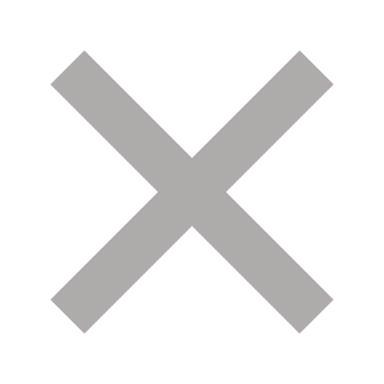 FLUTDAPFLUTDAPFLU6 weeksRVDTAP-IPV-HEPB/HIBDTAP-IPV-HEPB/HIBPCV3 monthsRVDTAP-IPV-HEPB/HIBDTAP-IPV-HEPB/HIBMENB5 monthsMENBDTAP-IPV-HEPB/HIBDTAP-IPV-HEPB/HIBPCV12 monthsMMRMENBMENBPCV15 monthsHIBMMRMMRVV4 yearsDTAP-IPVDTAP-IPVDTAP-IPVDTAP-IPV11 – 12 years3TDAPTDAPHPVHPVHPV4HPV4HPV4HPV4HPV4TDAP5TDAP5TDAP5TDAP511 – 12 years3TDAPTDAPHPVHPVHPV4HPV4HPV4HPV4HPV4HPVHPVHPVHPV45 yearsTDAPTDAPTDAPTDAPTDAPTDAPTDAPTDAPTDAPTDAPTDAP65 yearsTDAPTDAPZVZVTDAPZVZVTDAPTDAPTDAPTDAPInfluenzaYESYESYESYESYES (3+ YEARS)YES (3+ YEARS)YES (3+ YEARS)YES (3+ YEARS)YES (3+ YEARS)YES (12+ YEARS)YES (12+ YEARS)YES (5+ YEARS)YES (5+ YEARS)COVID-19YES6YES6YES6YES6YES (3+ YEARS)6YES (3+ YEARS)6YES (3+ YEARS)6YES (3+ YEARS)6YES (3+ YEARS)6YES (12+ YEARS)YES (12+ YEARS)YES (5+ YEARS)YES (5+ YEARS)MMR catch-upYESYESYESYESYES7YES7YES7YESYESYES (5+ YEARS)YES (5+ YEARS)MenB/MenACYWYESYESYESYESYES (16+ YEARS)YES (16+ YEARS)YES (16+ YEARS)VACCINE KEYFLU: influenza (brand varies) RV: rotavirus (Rotarix) DTaP-IPV-HepB/Hib: diphtheria, tetanus, acellular pertussis, polio, hepatitis B, Haemophilus influenzae type b (Infanrix-hexa) PCV: pneumococcal conjugate vaccine (Prevenar 13) MenB: meningococcal B vaccine (Bexsero) MenACWY: Meningococcal ACWY-D vaccine (Menactra) Hib: Haemophilus influenzae type b (Hiberix) VV: varicella (chickenpox) vaccine (Varivax) MMR: measles, mumps, rubella (Priorix) DTaP-IPV: diphtheria, tetanus, acellular pertussis, polio (Infanrix-IPV) Tdap: tetanus, diphtheria, acellular pertussis (Boostrix) HPV: human papillomavirus (Gardasil 9) ZV: Zoster (shingles) vaccine (Shingrix) CAVEATSFor Individual authorisation, ask the vaccinator.Fully Authorised Vaccinators require additional appropriate supervised assessment and sign-off to vaccinate children under 5 years.HPV can be administered at 9+ years by fully authorised, pharmacist, and intern pharmacist vaccinators (with scheduled event at 11-12 years).This person is likely to also be due their Tdap but would need referral to another vaccinator who can administer (Medicines classification restrict pharmacist vaccinators to administer Tdap to anyone 18 years and over, or 13 years and over if pregnant).Although pharmacist vaccinators cannot administer Tdap to this age group, they can supervise VHWs to administer.With completion of approved COVID-19 training.Pharmacist vaccinator training and clinical assessment limits supply to people aged 3 years and over. BABY PRESENTS FOR VACCINATION Pharmacy vaccinator discusses infant’s current primary care enrolment status with whānauAENROLLED WITH PRIMARY CARE | 6 WEEK MEDICAL CHECK COMPLETED No action required - explain that the consumer’s immunisation record will be referred to their enrolled medical centre to update their system. This will help determine when their next vaccine will be due and how this can be accessed. They can go direct to their medical centre as their records will be updated, or return to a pharmacy, if this is a more convenient location for whānau (explain how to book this). Offer to print an individualised childhood immunisation schedule and update Well Child book if whānau have it with them, including weight if recorded. BENROLLED WITH PRIMARY CARE | NO 6 WEEK MEDICAL CHECKExplore the reasons the whānau hasn’t been able to access this yet: is there an issue with a suitable time; has the medical centre not received the newborn notification? Encourage an appointment to be made for a 6 week medical check and explain the importance of this check. Offer to call the medical centre to book the appointment or ask if they would like to have this administered elsewhere. Offer to print an individualised childhood immunisation schedule and update Well Child book if whānau have it with them, including weight if recorded. Provide whānau with “Why a six week check is important” leaflet. CNOT ENROLLED WITH PRIMARY CARE | NO 6 WEEK MEDICAL CHECK Explain the importance of the 6 week medical check. Provide whānau with ‘Why a six week check is important’ leaflet.  If the pharmacist is aware of a local medical centre taking on new patients, ask the whanau permission to refer the unenrolled child directly to the medical centre to support them having access to ongoing health care and a 6 week medical check. If no local medical centres can accommodate new patients, ask permission to refer the whānau to the District team to arrange this for them. Explain to whānau when they should expect to hear from the medical centre or District and advise on how to follow up on the referral if they haven’t heard anything. Provide written information including contact details for the medical centre/ District team. Explain that vaccination records will be held electronically, and the new medical centre will be able to access these. Ensure whānau know when the next vaccine is due and how to access this if not arranged through the medical centre. Offer to print an individualised childhood immunisation schedule and update Well Child book if whānau have it with them, including weight if recorded.  CONTACT LIST (for pharmacy to complete based on local contacts and refer to as necessary)Contact details for local medical centres taking on new patients:  Contact details and referral instructions for the District team to arrange a 6 week medical check and medical centre enrolment:Contact details and referral instructions for Outreach Immunisation Services if required:Contact details for newborn hearing screening test team:Other relevant contacts Other relevant contacts 